Lección 1: Sumemos y restemos hasta 10Sumemos y restemos hasta 10.Calentamiento: ¿Qué saben sobre las matemáticas?¿Qué sabes sobre las matemáticas?1.1: Márcalo: Suma y resta hasta 10Escoge 2 tarjetas y encuentra el valor de la suma o la diferencia.Marca el número que encontraste y escribe la expresión.La primera persona que marque todos los números gana.1.2: ¿Cuál es el valor?Empareja cada expresión con el valor de la suma o la diferencia.9387142Marca todas las expresiones de suma que tengan un valor de 10.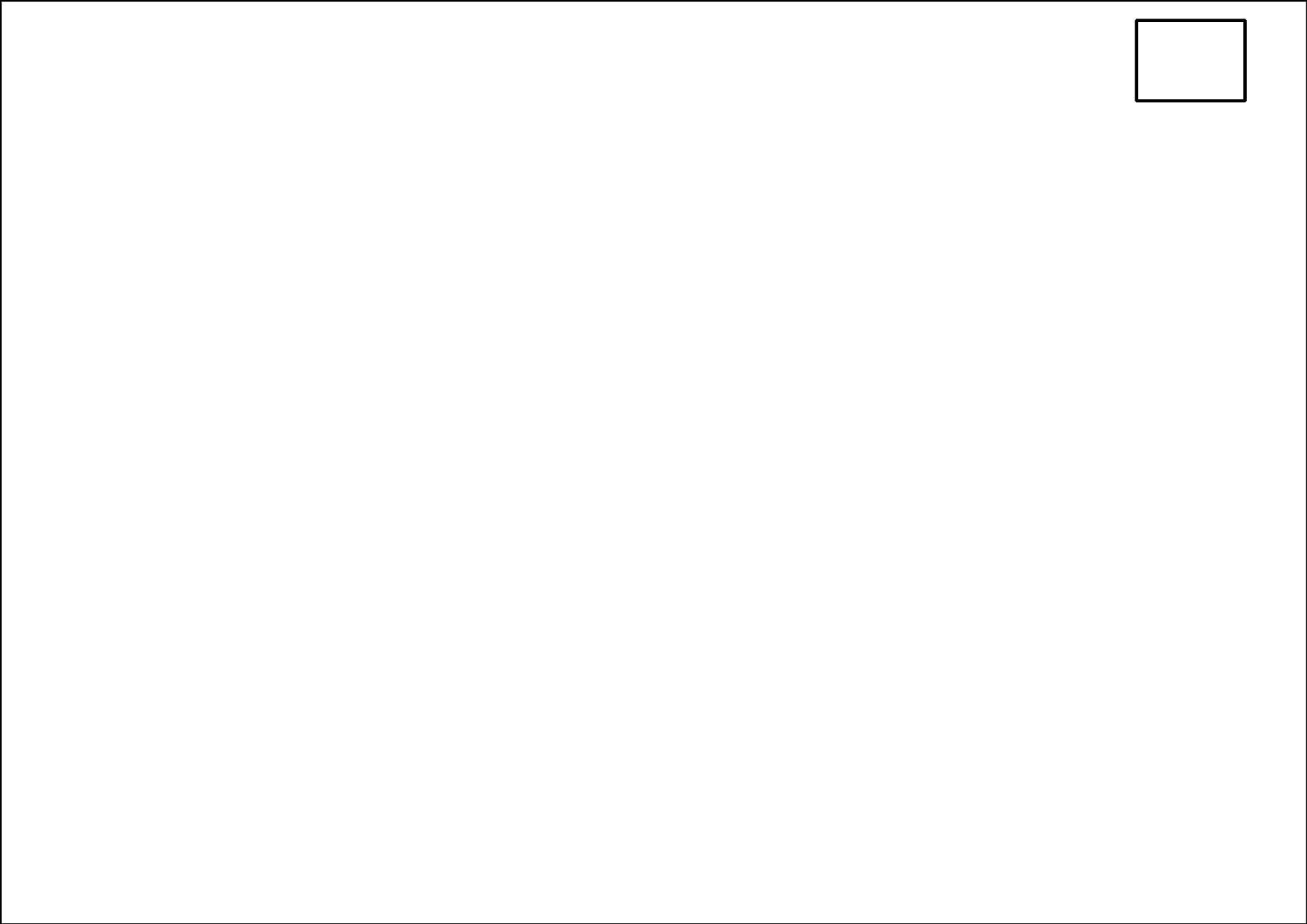 ¿Qué patrones ves en los números de las expresiones que tienen un valor de 10?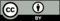 © CC BY 2021 Illustrative Mathematics®¡Lo encontré!                     Expresión                      012345678910